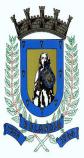 SECRETARIA MUNICIPAL DE EDUCAÇÃOEDUCAÇÃO INFANTIL – ROTEIROATIVIDADES COMPLEMENTARES DE ESTUDO – COVID 19ESCOLA/ CMEI MUNICIPAL: CMEI ZILDA ARNSPROFESSORA: MARCIA MIOTO.TURMA: INFANTIL 3 – CRIANÇAS BEM PEQUENAS (3 ANOS)                 PERÍODO DE REALIZAÇÃO: 29 A 31 DE MARÇOSENHORES PAIS E RESPONSÁVEIS, VOCÊS ESTARÃO RECEBENDO AS ATIVIDADES COMPLEMENTARES DE ESTUDO PARA O PERÍODO DE ISOLAMENTO COVIDE 19. PRECISAREMOS MUITO DE SUA COMPREENSÃO, COLABORAÇÃO E PARTICIPAÇÃO PARA QUE ESSAS ATIVIDADES SEJAM REALIZADAS PELO SEU FILHO. NO ROTEIRO A SEGUIR ESTÃO AS ATIVIDADES E TODAS AS ORIENTAÇÕES PARA SUA EXECUÇÃO. TUDO ESTÁ DESCRITO DE FORMA SIMPLES, MAS, SE HOUVER ALGUMA DÚVIDA PODEM ENTRAR EM CONTATO COM AS PROFESSORAS PELO “WHATSAPP”, ESTAREMOS A DISPOSIÇÃO PARA AJUDAR. É NECESSÁRIO QUE SEU FILHO REALIZE AS ATIVIDADES PROPOSTAS, POIS ELAS FARÃO UMA GRANDE DIFERENÇA NO DESENVOLVIMENTO DELE.CUIDEM-SE E CUIDEM DE SUA FAMÍLIA. EM BREVE TUDO ESTARÁ BEM. UM ABRAÇO.                                                            PROFESSORA: MARCIASEGUNDA- FEIRA, DIA 29 DE MARÇO DE 2021.              TERÇA- FEIRA, DIA 30 DE MARÇO DE 2021. QUARTA- FEIRA, DIA 31 DE MARÇO DE 2021. O QUE VOCÊ VAIESTUDAR:SABERES E CONHECIMENTOS:USOS E FUNÇÕES DA ESCRITA.ESQUEMA CORPORAL.COORDENAÇÃO MOTORA AMPLA: EQUILÍBRIO, DESTREZA E POSTURA CORPORAL.PARA QUEVAMOSESTUDARESSESCONTEÚDOS?CAMPOS DE EXPERIÊNCIAS: ESCUTA, FALA PENSAMENTO E IMAGINAÇÃO.(EI02EF01) DIALOGAR COM CRIANÇAS E ADULTOS, EXPRESSANDO SEUS DESEJOS, NECESSIDADES, SENTIMENTOS E OPINIÕES.- AMPLIAR SEU VOCABULÁRIO POR MEIO DE MÚSICAS, NARRATIVAS, POEMAS, HISTÓRIAS, CONTOS, PARLENDAS, RODAS DE CONVERSAS E BRINCADEIRAS PARA DESENVOLVER SUA CAPACIDADE DECOMUNICAÇÃO.CAMPOS DE EXPERIÊNCIAS: O EU O OUTRO E NÓS.(EI02EO05) PERCEBER QUE AS PESSOAS TÊM CARACTERÍSTICAS FÍSICAS DIFERENTES, RESPEITANDO ESSAS DIFERENÇAS.RECONHECER E REPRESENTAR O PRÓPRIO CORPO E DOS DEMAIS POR MEIO DE REGISTROS GRÁFICOS E DA NOMEAÇÃO DAS PARTES.CAMPOS DE EXPERIÊNCIAS: CORPO, GESTOS E MOVIMENTOS.(EI02CG02) DESLOCAR SEU CORPO NO ESPAÇO, ORIENTANDO-SE POR NOÇÕES COMO EM FRENTE, ATRÁS, NO ALTO, EMBAIXO, DENTRO, FORA ETC., AO SE ENVOLVER EM BRINCADEIRAS E ATIVIDADES DE DIFERENTES NATUREZAS.- PERCORRER TRAJETOS INVENTADOS ESPONTANEAMENTE OU PROPOSTOS: CIRCUITOS DESENHADOS NO CHÃO, FEITOS COM CORDA, ELÁSTICOS, TECIDOS, MOBÍLIA E OUTROS LIMITADORES E OBSTÁCULOS PARA SUBIR, DESCER, PASSAR POR BAIXO, POR CIMA, POR DENTRO, POR FORA, NA FRENTE, ATRÁS, CONTORNAR E OUTROS.COMO VAMOSESTUDAR OSCONTEÚDOS?ATIVIDADE DO DIA: SÍMBOLO DA PÁSCOA COELHO.VAMOS INICIAR A ATIVIDADE DE HOJE, COM HISTORIA SOBRE O VERDADEIRO SENTIDO DA PÁSCOA, E SEUS SÍMBOLOS. APÓS OUVIR. VAMOS FOCAR NO SÍBOLO COELHO E PARA FIXAR A ATIVIDADE COLORIR, RECORTAR E MONTAR A IMAGEM DE UM COELHO. NA SEQUENCIA VAMOS REALIZAR UMA BRINCADEIRA, “OVO NA COLHER” A BRICADEIRA CONSISTE, EM FAZER NO CHÃO UM PERCURSO, LINHAS TRACEJETADAS, UMA COLHER, UM OVO COZIDO OU UMA BATATA, OU UMA BOLNHA PEQUENA..., ONDE A CRIANÇA DEVERÁ REALIZAR O PERCURSO EQUILIBARANDO O OVO SEM DEIXAR CAIR.                                  https://youtu.be/gZXManvOUL8       https://youtu.be/qhYWQ2l9Rbo.O QUE VOCÊ VAIESTUDAR:SABERES E CONHECIMENTOS:MELODIAS DIVERSAS.MOTRICIDADE E HABILIDADES MANUAIS.GÊNEROS TEXTUAISPARA QUEVAMOSESTUDARESSESCONTEÚDOS?CAMPOS DE EXPERIÊNCIAS:  TRAÇOS, SONS, CORES E FORMAS(EI02TS03) UTILIZAR DIFERENTES FONTES SONORAS DISPONÍVEIS NO AMBIENTE EM BRINCADEIRAS, CANÇÕES, MÚSICAS E MELODIAS.PARTICIPAR DE CANÇÕES E BRINCADEIRAS CANTADAS APRESENTADAS PELO PROFESSOR (A) OU SEUS COLEGAS.CAMPOS DE EXPERIÊNCIAS:  CORPO, GESTOS E MOVIMENTOS(EI02CG05) DESENVOLVER PROGRESSIVAMENTE AS HABILIDADES MANUAIS, ADQUIRINDO CONTROLE PARA DESENHAR, PINTAR, RASGAR, FOLHEAR, ENTRE OUTROS.-    COORDENAR O MOVIMENTO DAS MÃOS PARA SEGURAR O GIZ DE CERA, CANETAS, LÁPIS E FAZER SUAS MARCAS GRÁFICAS.CAMPOS DE EXPERIÊNCIAS:  ESCUTA, FALA, PENSAMENTO E IMAGINAÇÃO.(EI02EF01) DIALOGAR COM CRIANÇAS E ADULTOS, EXPRESSANDO SEUS DESEJOS, NECESSIDADES, SENTIMENTOS E OPINIÕES.- AMPLIAR SEU VOCABULÁRIO POR MEIO DE MÚSICAS, NARRATIVAS, POEMAS, HISTÓRIAS, CONTOS, PARLENDAS, RODAS DE CONVERSAS E BRINCADEIRAS PARA DESENVOLVER SUA CAPACIDADE DE COMUNICAÇÃO.COMO VAMOSESTUDAR OSCONTEÚDOS?ATIVIDADE DO DIA: SÍMBOLOS DA PÁSCOA. INICIAREMOS A NOSSA AULA DE HOJE, COM O VIDEO DA MÚSICA “COELHINHO DA PÁSCOA” DANDO SEQUECIA A ATIVIDADE VAMOS COLORIR IMAGENS DE OVOS DE PÁSCOA NA CORES DE REFERENCIA A MÚSICA. E NA SEQUENCIA FAZER A LEITURA DA POESIA “PÁSCOA’’ PARA A CRIANÇA DEIXAR QUE A MESMA EXPLORE A POESIA EM FOLHA IMPRESA E PARA FINALIZAR A ATIVIDADE PEDIR QUE A CRIANÇA PROCURE NA POESIA LETRINHAS REFERENTES A PRIMEIRA LETRA DO SEU NOME E PINTE EM CIMA DE CADA LETRA ENCONTRADA.   https://youtu.be/AvTJ4kfD_Z0O QUE VOCÊ VAIESTUDAR:SABERES E CONHECIMENTOS:MOTRICIDADE E HABILIDADES MANUAIS.ESQUEMA CORPORAL.MELODIAS DIVERSAS.PARA QUEVAMOSESTUDARESSESCONTEÚDOS?CAMPOS DE EXPERIÊNCIAS:  CORPO, GESTOS E MOVIMENTOS(EI02CG05) DESENVOLVER PROGRESSIVAMENTE AS HABILIDADES MANUAIS, ADQUIRINDO CONTROLE PARA DESENHAR, PINTAR, RASGAR, FOLHEAR, ENTRE OUTROS.-    COORDENAR O MOVIMENTO DAS MÃOS PARA SEGURAR O GIZ DE CERA, CANETAS, LÁPIS E FAZER SUAS MARCAS GRÁFICAS.  CAMPOS DE EXPERIÊNCIAS:  CORPO, GESTOS E MOVIMENTOS.(EI02CG01) APROPRIAR-SE DE GESTOS E MOVIMENTOS DE SUA CULTURA NO CUIDADO DE SI E NOS JOGOS E BRINCADEIRAS.- BRINCAR NOS ESPAÇOS EXTERNOS E INTERNOS COM OBSTÁCULOS QUE PERMITEM EMPURRAR, RODOPIAR, BALANÇAR, ESCORREGAR, EQUILIBRAR-SE, ARRASTAR, ENGATINHAR, LEVANTAR, SUBIR, DESCER, PASSAR POR DENTRO, POR BAIXO, SALTAR, ROLAR, VIRAR CAMBALHOTAS, PERSEGUIR, PEGAR, ETC., VIVENCIANDO LIMITES E POSSIBILIDADES CORPORAIS.CAMPOS DE EXPERIÊNCIAS:TRAÇOS, SONS, CORES E FORMAS.(EI02TS03) UTILIZAR DIFERENTES FONTES SONORAS DISPONÍVEIS NO AMBIENTE EM BRINCADEIRAS, CANÇÕES, MÚSICAS E MELODIAS.- PARTICIPAR DE CANÇÕES E BRINCADEIRAS CANTADAS APRESENTADAS PELO PROFESSOR (A) OU SEUS COLEGAS.COMO VAMOSESTUDAR OSCONTEÚDOS?ATIVIDADE DO DIA: BRINCADEIRA E DECORAÇÃO DA MASCARA.VAMOS INICIAR NOSSA  ATIVIDADE COM MÚSICA DOS DIAS DA SEMANA, NA SEQUENCIA  DECORAR COM RECURSOS DIVERSOS, USANDO SUA CRIATIVIDADE, UMA MÁSCARA COM ORELHAS DE COELHOS, QUE POSTERIORMENTE SERÁ ULTILIZADA PARA REALIZAR COM SEU FILHO(A) UMA BRINCADEIRA. PARA REALIZAR A BRINCADEIRA VOCÊ VAI DESENHAR UM CIRCULO NO CHÃO, COLOQUE AS ORELHINHAS DE COELHO E INICIE, ESTIMULANDO A CRIANÇA A REALIZAR MOVIMENTOS DIVERSOS. PEÇA PARA O MESMO ENTRAR NO CIRCULO, QUE REPRESENTA A TOCA DO COELHO, E COMECE A BRINCADEIRA EX: COELHINO SAI DA TOCA SALTANDO, COELHINHO VOLTA PARA TOCA ENGATINHANDO, PULANDO COM UM PÉ SÓ ENTRE OUTOS MOVIMENTOS. E ASSIM POR DIANTE. E FINALIZANDO VAMOS CANTAR E COLORIR O DESENHO DA MÚSICA “COELHINHO DA PÁSCOA’’.